个人简历RESUME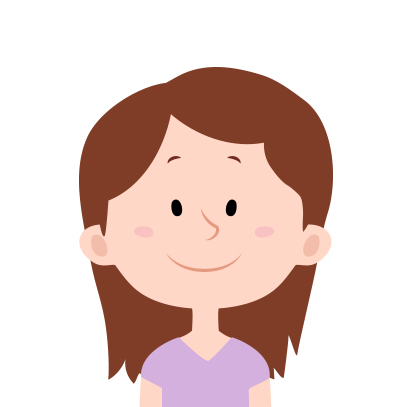 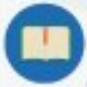 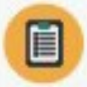 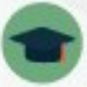 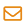 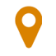 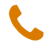 